Томская область
Кожевниковский район                 МАОУ «Кожевниковская средняя общеобразовательная школа №1»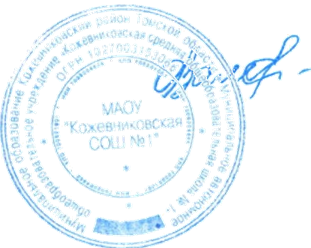 Дополнительная общеразвивающаяпрограмма клуба «Дом»
направленность: социально-педагогическая
срок реализации: 3 года
возраст учащихся: 7-17 летАвтор-разработчик:Журавкова Ирина Владимировна, социальный педагог,учитель истории и обществознания.Кожевникове – 2019 г.Пояснительная записка.Современные условия обучения характеризуются гуманизацией образовательного процесса, обращением к личности ребёнка развивать лучшие его качества, сформировать разностороннюю и полноценную личность. Реализация этой задачи требует качественно нового подхода к обучению и воспитанию детей, к организации всего образовательного процесса.В центре классических подходов к этой теме – проблема личности: активность и креативность, автономность и актуализация, свобода выбора и стремление к самосовершенствованию. Человек изначально добр, в крайнем случае, нейтрален, и все отклонения в поведении возникают в связи с нежелательным окружением, значит, девиантность – проявление влияния извне. Дополнительная общеразвивающая программа социально-педагогической направленности клуб «ДОМ» разработана на основе: Федеральный закон № 273-ФЗ от 29.12.2012 года «Об образовании в Российской Федерации»Приказ Министерства просвещения Российской Федерации № 196 от 09.11.2018 года «Об утверждении порядка организации и осуществления образовательной деятельности по дополнительным общеобразовательным программам».СанПиН 2.4.2.2821-10 «Санитарно-эпидемиологические требования к условиям и организации обучения в общеобразовательных учреждениях» (постановление Главного санитарного врача России от 29.12.2010 года №189, зарегистрированное в Минюсте России 03.03.2011 №189), с изменениями от 24.11.2015 года.СанПиН 2.4.4.3172-14 «Санитарно-эпидемиологические требования к устройству, содержанию и организации режима работы образовательных организаций дополнительного образования детей».Распоряжение Правительства Российской Федерации № 1726-р от 04.09.2014 года «Концепция развития дополнительного образования детей»Положение о дополнительном образовании МАОУ «Кожевниковская СОШ №1».УМК (автор) А.М. Бочарова, И.В.Бочаров, Д.П.Поносов «Права человека, методическое пособие для учителя». М.2011 г.;  Федеральный закон от 24.07.1998 №124-ФЗ «Об основных гарантиях прав ребенка в РФ» (ред. от 30.06.2007); «Декларациия прав ребенка» (провозглашенной резолюцией 1386 (ХIV) Генеральной Ассамблеи ООН, от 20 ноября 1959 года): Конвенциия о правах ребенка от 20 ноября 1989 года (ратифицированной Постановлением Верховного Совета СССР от 13 июня 1990 года); «Всемирная декларациия об обеспечении выживания, защиты и развития детей» от 30 сентября 1990 года, В среде учащихся протекают процессы, ранее неведомы практикам-учителям: мощное расслоение детей по социальному признаку, детская преступность, агрессия, беспризорность детей и подростков. Это уже не только педагогические, но и социальные проблемы. Частичным решением этой проблемы станет реализация программы, которая способна внести значительный вклад в развитие личности в условиях определенного возрастного периода: - на этапе начального образования – помощь в освоении позиции ученика; выстраивание взаимоотношений с одноклассниками; - на этапе основного общего образования – поддержка процесса самоопределения личности: расширение спектра значимых проблем в различных сферах деятельности и приобретение опыта их решения; - на этапе среднего полного образования – сопровождение процесса профессионального самоопределения учащихся, обеспечение до профессиональной подготовки. Важная сторона воспитания - развитие индивидуальности подростка на основе его взаимодействия с педагогом в воспитательном процессе по освоению культурных ценностей‚ в формировании его отношения к окружающему миру, в том числе по отношению к самому себе. В этой связи данная образовательная программа весьма актуальна, поскольку призвана решать в процессе реализации многие педагогические и социальные задачи, направленные   на формирование целостной личности, обладающей запасом необходимых нравственных ориентиров с творческим потенциалом сплоченной команды стремящейся к саморазвитию и самореализации. Последовательное изучение своих способностей, коррекции личностных качеств, развитие новых умений и навыков в стенах объединения поможет учащимся справиться с задачами и трудностями, которые ожидают их в реальной «взрослой» жизни. Являясь одновременно учащимися разных классов, участники объединения станут организаторами различных форм продуктивной социально - значимой деятельности.Педагогическая целесообразность.Педагогическая целесообразность построения программы заключается в том, что в соответствии с целью программы она направлена на развитие личности подростка, его социализацию и самоутверждение в обществе.Программа разработана с учетом трех основных компонентов педагога работающего по новым стандартам ФГОС:- гуманизация педагогического процесса;- индивидуализация и дифференцированный подход;- демократизация, что предполагает возможность педагога в рамках реализации данной программы достичь поставленной цели и решить педагогические задачи, актуальные в данной социокультурной ситуации, сложившейся в микросоциуме объединения; а также дать возможность каждому подростку — члену творческого объединения — раскрыть свои организаторские способности, реализоваться в разнообразной деятельности, самоутвердиться как личность и часть коллектива. Главным для педагога является стремление направить ребят на такую деятельность, в ходе которой они смогут ощутить свою самостоятельность, успешность, удовольствие от проделанной работы, удовольствие от общения друг с другом.Основные принципы программы:- принцип активности. В ходе занятия участники вовлекаются в совершенно особый вид активности;- принцип исследовательской творческой позиции. Суть его заключается в том, что в ходе тренинга воспитанники осознают, обнаруживают, открывают идеи, свои личные ресурсы и особенности;- принцип осознания поведения. Универсальным средством осознания поведения является обратная связь, то есть выраженная словами или действиями реакция на слова, мысли и действия человека;- принцип партнерского общения. Реализация этого принципа создает в группе атмосферу безопасности, открытости, которая позволяет воспитанникам экспериментировать со своим поведением, не стесняясь ошибок;- принцип комплексного и системного подхода к диагностике, профилактике и коррекции;- принцип единства образования и воспитания, организации досуга, индивидуальной помощи и поддержки подростков;- принцип природосообразности: учёт возрастных и индивидуальных особенностей детей, способствующий успешной самореализации ребёнка. При реализации программы предусмотрены следующие формы подачи профилактического материала на лекционно-практических занятиях:лекция с использованием презентационных материалов;беседа преподавателя со слушателями;разбор конкретных случаев и ситуаций;обсуждение представленных программ и метод организации профилактической работы;обучающие и профилактические тренинги;дидактические игры.диагностическая работа;организация досуговой деятельности;работа по социальной защите прав детей и подростковАктуальность деятельности клуба являются социальные и экономические проблемы в российском обществе на данном этапе развития существенно ослабили институт семьи, её воздействие на воспитание детей. Результатом этого процесса является рост численности безнадзорных детей, увеличение распространения в детской среде психоактивных веществ (наркотиков, алкоголя, табачных изделий). И, как следствие, увеличение числа правонарушений среди несовершеннолетних. Процесс социализации может осуществляться как в специальных социальных институтах, так и в различных неформальных объединениях. К специальным институтам, одной из важнейших функций которых является социализация личности, относится школа и семья. Огромная роль в осуществлении гарантий прав ребёнка ложится на плечи педагогов образовательного учреждения, ведь большую половину своего времени они проводят именно в школе. Формирование законопослушного поведения детей и подростков, оказание социально-психологической и педагогической помощи детям и семьям, нуждающимся в ней, выявление детей и семей, находящихся в социально-опасном положении, с целью профилактики раннего семейного неблагополучия – важнейшие задачи, стоящие перед педагогическим коллективом сегодня. Для работы данного детского объединения «ДОМ» была поставлена цель и определены задачи. Цель и задачи программы.Цель: Создание условий для социального становления личности через овладение основами психологии, участие в коллективно творческих делах, позволяющих ребёнку самоутвердиться, максимально развивать свои интересы и способности.Задачи:Младший школьный возраст:обеспечить успешную адаптацию ребёнка к школе и преемственность при переходе от одного возрастного периода к другому;Учить детей адекватно выражать свои чувства, находить конструктивные способы выхода из жизненных ситуаций,Готовить учащихся к выполнению социальных ролей;Подростковый возраст: Через развитие самопознания и самооценки ребёнка развивать умение регулировать своё поведение;Содействовать формированию устойчивости к неблагоприятным средствам слияния, ориентации на положительного лидера в среде сверстников. Адекватности поведения в школе и вне её;Активизировать ценностно – смысловой компонент сознания и личности учащихся. Побуждать их к осмыслению общечеловеческих ценностей. К выработке личного отношения к ним, к выработке собственных внутренней позиции, ценностных ориентации.3.   Юношество:Способствовать сознательному принятию учащимися нравственных категорий как механизмов регуляции отношений между людьми;Формировать умение делать выбор в конкретной ситуации, помочь приобрести навыки личностной рефлексии и психологической безопасности.           Мотивирование к самопознанию и самосовершенствованию личности;   Обучение теоретическим и практическим знаниям, умениям, навыкам, необходимым для социальной адаптации и успешной деятельности в обществе;         Формирование общечеловеческих нравственных ценностных 
ориентаций; Развитие социально значимых личностных качеств и творческих умений; Воспитание у учащихся сознательного отношения к процессам, протекающим в обществе, готовности к освоению культуры общества, к осознанному выбору нравственных ценностей.Образовательная программа клуба «ДОМ» является модифицированной учителем истории и обществознания (социальным педагогом) 1 квалификационной категории Журавковой Ириной Владимировной. Весь подростковый период проходит под знаком установления взаимоотношений со сверстниками и взрослыми, соответствующих усваиваемым морально-этическим нормам. В значительной мере именно в рамках этих взаимоотношений ребёнок присваивает общественно значимые нормы и функции, знакомятся с содержанием социальных ролей. Потребность подростка занять определённое место в жизни общества, оценить самого себя в системе «я и моё участие в жизни общества». Этот период отличается повышенной интеллектуальной активностью, желанием развивать, демонстрировать свои способности, стремлением получать высокую оценку со стороны. По возрастному уровню программа предназначена для работы с обучающимися начального, среднего и старшего подросткового возраста от 7 -17 лет. По срокам реализации программа долгосрочная -  3 года. В реализации программы участвуют три группы учащихся по 15 человек. Занятия каждой группы проходят три раза в неделю по два часа и составляют 216 учебных часов. Структура занятия предусматривает 15 минут перерыва через каждые 40 минут работы. Средняя продолжительность каждого вида деятельности соответствует нормам. Статические и динамические виды деятельности чередуются. Заседание членов клуба «ДОМ» проходят согласно школьному расписанию, для каждой образовательной ступени отдельно. Занятия проводятся в кабинете МАОУ «Кожевниковская СОШ№1», в соответствии с требованиями к помещениям, с соблюдением санитарных правил, требованиям пожарной безопасности. Деятельность педагогического коллектива осуществляется исходя из разработанных локальных актов и положений школы согласно ФЗ №120 ст. 14 и ст.9.Заседания проводятся для детей группы риска (трудные), опекаемых, сирот и социальных сирот. В клуб приходят по пригласительным билетам. В такой непринуждённой обстановке обсуждаются важные вопросы жизнедеятельности ребёнка в школе и вне её, проводятся интересные мероприятия и беседы, которые взаимополезны для всех участников образовательного процесса.К каждой встрече тщательно готовиться: комната украшается шарами, стол сервирован для чаепития.Успешность реализации программы приводит к тому, что устанавливается деловой и доверительный контакт между родителями и школьного микроцентра. Эффективность таких встреч гораздо выше, чем родительские собрания.Планируемые результаты.Критериальный подход к оценке эффективности программы базируется на следующих направлениях:Деятельностное направление – позволяет оценить сформированность познавательных и практических умений, обучающихся по конечным результатам выполненных заданий, по статистическим данным участия детей в различных видах деятельности;Личностное направление – позволяет выявить развивающий характер образовательного процесса, определить характер изменения атмосферы в коллективе с уклоном на толерантное взаимоотношение учащихся, способность к самообразованию, самовоспитанию.В результате предполагается, что каждый воспитанник, прошедший курс по данной программе:- приобретет сформированные знания, умения и навыки, необходимые для социальной адаптации и успешной деятельности в обществе;- сможет выявить свои сильные и слабые стороны, склонности и возможности, которые помогут ему развивать социально значимые личностные качества и творческие умения; - обретет способность управлять текущими событиями, последовательно защищать свои взгляды, излагать свою точку зрения и вести дискуссию                                                                     Учебный план.                       Содержание  программыСодержание 1-ого года обученияВводное занятие -  3 часаТема. Ведение -3 часаТеория: Цель и задачи программы. Знакомство детей друг с другом.  Краткий курс по технике безопасности в ЦДТ. Правила и нормы поведения в коллективе.Практика: Игра на знакомство «Кто есть, кто», Упражнения «Какой Я?», «Общее и особенное», Упражнение самоанализ «Идеал и Я»Социально-психологическое просвещение – 50 часовТема. Я это Я.  -  8 часовТеория: Какой Я и чем Я отличаюсь от остальных? Самооценка подростка.Практика: Анкета «Вот я какой!», Упражнения - «Моя индивидуальность», «Волшебная рука», «Здравствуй», «Шкала самооценки», «Автопортрет», «Мои сильные стороны», Диагностика «Методика личностного дифференциала»Тема. Я имею право чувствовать и выражать свои чувства - 5 часовТеория: Беседа о таких психических явлениях, как настроение, чувства, мимика. «Спектр наших эмоций и чувств» - Мини-лекцияПрактика: Упражнения: «Вырази свои чувства», «Геометрические фигуры», «Меняются местами те, кто…», «Назови чувство», «Абракадабра», «Работа с негативными переживаниями», «Мои обиды» мотивационный и рефлексивный диалоги, "Как справиться с обидой, раздражением, плохим настроением" - "Копилка обид", "Чувствую себя хорошо", "Вверх по радуге", "Улыбайтесь, господа!". Психогимнастика.Тема. Я и мой внутренний мир - 8 часовТеория: Каждый видит и чувствует мир по-своему. Любой внутренний мир ценен и уникален. Темперамент.Практика: Упражнения: «Кто я?», «Мой портрет в лучах солнца», «Письмо себе любимому», «Лёгкие пути ведут в тупик», «Все мы», Тест «Определение своего темперамента», Диагностика «Кто я?»Тема. Кто в ответе за мой внутренний мир - 3 часаТеория: В трудной ситуации я ищу силу внутри себя, и она обязательно найдется.Практика: Упражнения: «Проблемы», «Победи своего дракона», Притча «Ворона и павлин»2.5. Тема. Я и ТЫ – 3 часаТеория: Я и мои друзья. Мой лучший друг. Я не хочу обижать слабых. Я мои «Колючки». Что такое одиночество. Я не одинок в этом миреПрактика:«Мозговой штурм»: «Что означает слово «дружба»,Упражнения: «Ругаемся овощами» «Ищу друга», Тест «Какой ты друг»2.6.Тема. Память - 2 часаТеория: основные процессы памяти и их особенности; Виды памяти и их особенности.Практика: Методика изучения объема памяти “Методика десять слов», "Запомни рисунки", Упражнения на развитие памяти2.7.Тема. Внимание - 2 часаТеория: Свойства вниманияПрактика: психологические игры на развития внимания: «Запомни позы», «Копирование движений», «Перебежчики и охранники».2.8.Тема. Мышление - 3 часаТеория: Зачем и как человек мыслит. Радость творчества. Откуда берутся наши мысли. Уровни мышленияПрактика: Упражнения на развитие мышления «Определение активности мышления», Упражнения на развитие мышления «Перевод с русского языка на язык суахили».2.9.Тема. Воображение - 3 часаТеория: Как воображение связано с действительностью. Приемы воображения. Виды воображения.Практика: Методики: "Вербальная фантазия," «Король и трое заключенных». Тест «дом, дерево, человек», Тест «Несуществующее животное»2.10.Тема.: Итоговое занятие. Экспресс-анализ по познавательным процессам - 3 часаТеория: Обобщение знаний о познавательных процессахПрактика: Упражнения для развития творческого воображенияIII.    Общение – 42 часа3.1.   Тема. Общение и его слагаемые - 6 часовТеория: Общение в жизни человека. Взаимодействие людей в общении.Практика: Ролевая игра "Необитаемый остров", упражнения по технике эффективного общения "Искушение", "Запретные друзья", "Правильный выбор".3.2.  Тема.   Виды общения - 6 часовТеория: Формальное общение, примитивное общение деловое общение, духовное или межличностное общение, манипуляторное общение, светское общение.Практика: упражнения по технике эффективного общения Игра «Общий язык». упражнения по технике эффективного общения «Разбитые квадраты»«Счёт»3.3.      Тема. Умеешь ли ты общаться- 6 часовТеория: Беседа о том, почему одни люди легко общаются со всеми, а у других так не получается? Адекватное восприятие партнера по общению.Практика: психологическая игра «Молчащее и говорящее зеркало», Тест «Общительный ли вы человек?» Ролевая игра «Убежище Тест «Умеешь ли ты общаться»3.4.    Тема. Умение слушать – 3 часаТеория:Адекватное восприятие партнера по общению.Практика: Тест «Умеем ли мы слушать?» Упражнение «Доска установок и стереотипов общения».3.5.Тема. Тренинг общения – 15 часовТеория:Знакомство с базовыми навыками общения; выделение вербальных и невербальных элементов общенияПрактика: Анкетирование «Умеешь ли ты общаться», Упражнения «3еркало», «Разговор через стекло» «Шарады», «Разговор в парах на разных дистанциях», «Путаница» «Начальник и подчиненный» Упражнение на интенсивное физическое взаимодействие, «Леди и джентльмены», «Чемодан», «Доверяющее падение»3.6.     Тема. Итоговое занятие «Давайте жить дружно» - 3 часаТеория: Что означает слово ДРУЖБА?Практика: Упражнение «Ругаемся овощами», Игра «Ласковые слова», Рисунок на тему «Дружба двух цветов», Коллективная работа: рисунок на тему «Город дружбы», беседа «Любовь и влюблённость» (9-11 классы).Этикет – 12 часов4.1 Тема. История этикета – 3 часаТеория: История этикетаПрактика: Обсуждение Этикет сегодня4.2 Тема. Повседневный этикет – 3 часаТеория: Культура поведения в общественных местах;Практика Игра - путешествие «Спрашивают — отвечаем»4.3.Тема. Этикет особого случая – 3 часаТеория: Беседа о разнообразных формах как устных, так и письменных приглашенийПрактика Практикум «Приглашаю…»,4.4. Тема. Итоговое занятие «Секреты этикета» – 3 часаТеория: История этикета. Правила этикетаПрактика: Викторина «Понемногу обо всем», «Здравствуй и прощай», «За столом»Творческая лаборатория – 62 часа5.1. Тема. Праздник Осени – 3 часаПрактика: «Ух, пора крутая осень золотая» - осенний бал5.2.   Тема. День матери – 3 часаПрактика: О той, кто дарует нам свет и тепло» - праздник5.3.Тема. Новый год – 3 часаПрактика: «С новым годом!» - театрализованная конкурсная программа 5.4.  Тема Рождество – 3 часаПрактика: Игровая программа Рождественские посиделки5.5.   Тема Валентинов День – 3 часаПрактика:«День Святого Валентина» - конкурсная программ5.6.   Тема День защитника Отечества – 3 часаПрактика: «Армейский экспресс» - конкурсная программа, посвященная Дню защитника Отечества5.7.   Тема 8 Марта– 3 часаПрактика: Как много девушек хороших. Конкурсно-развлекательная программа, посвящённая 8 марта.5.8.Тема День смеха– 3 часаПрактика: Конкурсная программа «Первоапрелина»            5.9.Тема Мир КТД -  3 часаТеория: Правила организации коллективно-творческого делаПрактика: сюжетно-ролевая игра «Аты-баты, шли солдаты5.10.Тема Разговор у свечи - 9 часовТеория: Анализ своих поступков и результатов деятельностиПрактика: упражнение «Корзина орехов», Экспресс-анкетирование «Книга добрых дел» Диагностика «Книга больших идей»5.11.Тема Университет таинственных явлений- 9 часовТеория: Исследовательские умения, навыки и приёмыПрактика: познавательная программа «Полна чудес могучая природа». Игра «Тайны лесного царства» («Животный и растительный мир Томской области и малой родины»). «Чудеса родного края» – интеллектуальное казино5.12.Тема Мой мир - 6 часовТеория: Социально-значимая деятельность Разговор об окружающем мир, об основных проблемах нашего дома, двора, посёлкаПрактика: КТД «SOS – Добрый дом» -коллективная работа5.13.Тема Ярмарка качеств - 6 часовТеория: Дискуссия о человеке и его качествахПрактика: КТД Поляна правды и кривды, Трактир трёх гномов, Дом странника, Лавка мудрости Казино тролля, Пещера эльфа, Колодец честности, Озеро Золотой рыбки5.14.Тема Я + Ты = Команда – 3 часа Теория: Что такое деловая играПрактика: «Я + Ты = Команда» деловая играVI. Индивидуальное консультирование -46 часов.6.1.  Тема.  Индивидуальное консультирование подростков – 26 часовПрактика: Психолого-педагогическая поддержка подростков6.2.   Тема. Консультирование родителей – 20 часовТеория: Что такое воспитание?Практика: «Воспитываю своего ребёнка» - родительское собраниеСодержание 2 -ого года обученияВводное занятие -  3 часаТема. ВведениеТеория:Цель и задачи программы.Краткий курс по технике безопасности в ЦДТ. Правила и нормы поведения в коллективе.Практика: Опросник «Самоопределение»; Упражнение«Имя и качество»Социально-психологическое просвещение – 57 часовТема. Агрессия и агрессивность – 9 часовТеория: Различия между агрессией и агрессивностью. Виды агрессии. Как выглядит агрессивный человек. Как звучит агрессия. Как живется агрессивному человеку? Взаимосвязь агрессии и болезней. Что мне делать со своей агрессией? Что мне делать с чужой агрессией?Практика: Упражнения «Как я зол», «Кошки и собаки», «Лист гнева», «Разреши ситуацию»Тема. Страхи. 9 часовТеория: Что такое страх. Страхи и страшилки. Страшная-страшная сказкаПрактика:Арт-терапия. Рисуем страхи выставка «Наш вернисаж». Упражнения: «Чего боятся люди», «Страшилки», «Превращение», «Как справится со страхом», Игра «Гражданская оборона»Тема. Застенчивость и неуверенность в себе – 9 часовТеория: Каков я на самом деле. Кто я? Люди не похожие на меня. Точка опорыПрактика: Тест на самоопределение, Упражнения: «Принятие себя», «Ласковое слово», «Мой дракон», «Мой портрет в лучах солнца» «Здравствуй, я любимый!»; Игра «Встреча взглядамиТема. Конфликты. – 6 часовТеория: Введение теоретических понятий» спор, конфликт, конфликтная ситуация, инцидент Правила поведения для конфликтных людей Способы и правила разрешения конфликтаПрактика: Игра "Снежный ком", тесты: «Оценка собственного поведения в конфликтной ситуации», К. Томаса “Стили разрешения конфликтов”. Практическое упражнение «Печатная машинка» Ролевая игра "Сглаживание конфликтов" Самотестирование «Уровень конфликтности личности» Упражнение на групповую сплоченность "Единство"; Практическое упражнение «Учимся разрешать конфликты»; Игра «Культурная беседа»Тема. Подросток и взрослый. – 6 часовТеория:Какие конфликты часто возникают между подростками и взрослыми в школе, дома, на улице? Как часто взрослые не понимают подростка? Поведение подростков и взрослых в конфликтах. Умение раскрыться и довериться взрослому как способ разрешение конфликтов. Умение понять взрослого, встать на его место — как условие предупреждения конфликтных ситуаций.Практика: Ролевая ситуация «Ты уходишь к другу…» Чужие проблемы», Тест «Насколько вы терпимы?»Тема. Память – 3 часаТеория: Основные процессы памяти: запоминание, сохранение, воспроизведение и забывание.Практика: Практические упражнения на тренировку способов запоминания. Тесты: «Образнаяпамять», «Кратковременнаяпамять».Тема. Внимание – 3 часаТеория: Виды внимания: произвольное и непроизвольное внимание. Значение внимания для учебной и трудовой деятельности. Свойства внимания.Практика: Практические упражнения на тренировку внимания. Тест «Избирательность внимания» Г. МюстербергаТема. Мышление – 6 часовТеория: Мышление как сложный познавательный процесс. Понятие о мышлении. Отличие мышления от других познавательных процессовПрактика: Практические упражнения, исследующие мышление. Тест: «Активностьмышления»,Тема. Воображение – 3 часаТеория: Как воображение связано с действительностьюПрактика: Методика "Вербальная фантазия", Методика «Король и трое заключенных».Тема. Итоговое занятие: «Давайте относиться друг к другу с уважением» - 3 часаТеория: Человек как субъект общенияПрактика: Упражнения: «Прогноз погоды», «Общее и различное», «Любящий взгляд», «Постройка моста».Общение – 24 часа3.1Тема.Искусство общения- 3 часаТеория: Беседа о искусстве общенияПрактика: Упражнения: «Прогноз погоды»?«Общее и различное», «Прогноз погоды»?«Общее и различное»3.2Тема.Формы общения- 3 часаТеория: Понятие форы общения - Бытовое общение. Деловое общение.Практика: Игра “На острове”3.3Тема. Культура общения- 3 часаТеория: Как вы понимаете выражение «Культура речи»? Какой должна быть речь человека? Какое место занимает культура речи в общей культуре человека?Практика: Упражнение на интенсивное физическое взаимодействие «Леди и джентльмены».3.4.   Тема. Невербальные средства общения- 3 часаТеория: Основные каналы общения. Особенности невербального общения. Средства невербального общенияПрактика: Упражнения: «3еркало»,«Разговор через стекло» Упражнения: «Шарады», «Разговор в парах на разных дистанциях», «Путаница»3.5Тема.Речевые средства общения- 3 часаТеория: Вербальные средства общения Интонация. Темп и громкость речи. Форма изложенияПрактика: Упражнение «Глухой телефон»3.6Тема. Позиции в общении- 3 часаТеория: Понятия различные состояния “Я”. Эго-состояние “Родитель”. Эго-состояние “Взрослый”. Эго-состояние “РебенокПрактика: ситуации с разных позиций общения. Родитель → Ребенок Взрослый → Взрослый  Ребенок → Ребенок Вывод3.7Тема. Барьеры в общении- 3 часаТеория: Основные коммуникативные барьеры в общении.
Что мешает полноценному общениюПрактика: Упражнение «Испорченный телефон».3.8. Тема. Итоговое занятие: «Какой я в межличностных отношениях» Теория: Я среди людей – какой/какая? Что обо мне думают? Как меня воспринимают?Практика: Упражнения: «Метафора «Дар моря», «Уровень доверия к группе», «Какой Я?, «Качества, важные для межличностных отношений», игра «Я среди людей» Этикет – 12 часовТема. Путешествие по стране Этикет - 3 часаТеория: Правила хорошего тона.Практика: Мини-тест «Правила приветствия»Тема. В человеке должно быть всё прекрасно- 3 часаТеория: Актуализация представлений учащихся о взаимосвязи понятий: чистота, здоровье, эстетика.Практика: Продолжить фразу: «Комфорт – это…». Игра – тест на знание правил поведения: "На улице и в общественном местеТема. Гардероб на все случаи жизни- 3 часаТеория: Внешний облик подчёркивает неповторимость человеческой личностиПрактика: Тест «Характер человека и его манера одеваться»Тема. Итоговое занятие: «Азбука вежливости» - 3 часаТеория: Знакомство с правилами игрыПрактика: Конкурсная программа знатоков этикета «Азбука вежливости»V. Творческая лаборатория – 62 часаТема. Праздник Осени – 3 часаПрактика: выставка даров лета и труда, конкурсная программа «Золотая волшебница»5.2 Тема. День матери – 3 часаТеория: Образ матери в литературе русских классиковПрактика: Концертная программа ко Дню Матери5.3.Тема.  Новый год – 3 часаПрактика: «Новогоднее богатство» -театрализованная развлекательная программа (специалисты РДК).  5.4.   Тема. Рождество – 3 часаПрактика:«Рождественские посиделки» - развлекательная программа  5.5. Тема. Валентинов День – 3 часаПрактика:«Валентинов День» - развлекательная программа5.6. Тема. День защитника Отечества – 3 часаПрактика:«Юноши присягают России» – литературно-музыкальная композиция5.7. Тема.8 Марта– 3 часаПрактика:«Ах! Красны девицы» - развлекательная программ5.8.Тема.День смеха– 3 часаПрактика: КВН «По страницам русских народных сказок5.9.Тема. Разговор у свечи – 9 часовТеория: Фиксация своих дел и поступковПрактика: упражнение «Корзина орехов, Экспресс-анкетирование «Книга добрых дел»5.10.Тема. Университет таинственных явлений - 9 часовТеория: удовлетворение потребности в творческом самовыраженииПрактика: познавательная программа «Полна чудес могучая природа». Игра «Тайны лесного царства» («Животный и растительный мир Родного края»), «Тайны Кожевниковской земли» – интеллектуальное казино.5.11. Тема. КТД «Мой двор. Мой дом» - 6 часовТеория: Понятие: Деятельностная игра.Практика: Операция «Волонтёр» (оказание помощи ветеранам войны и труда, одиноким людям)5.12Тема. КТД «Большое космическое путешествие» - 3 часаТеория: расширение познавательных интересовПрактика: «Большое космическое путешествие» - коллективно творческое дело. (экскурсии)5.13.Тема. Акция «Общественное мнение» - 3 часаТеория :Проблемы современного обществаПрактика: Анкета «Незнакомый прохожий»5.14. Тема. Игра «Переменный марафон - 6 часов»Теория: профилактика вредных привычек.Практика: Конкурсная программа «Молодежь за ЗОЖ»5.15.Тема. Заколдованная страна - 6 часовПрактика : Заколдованная страна - урок игра5.16. Тема. Права и правила в обществе - 3 часаТеория: Права человекаПрактика: Права и правила в обществе - обсуждение5.17.Тема. Лидер — это тот, кто... - 3 часа.Теория: Психологические качества лидера. Типы лидеров. Стили управления.Практика: Лидер — это тот, кто...- обсуждениеVI. Индивидуальное консультирование - 48 часов6.1.Тема. Индивидуальное консультирование подростков – 35 часовПрактика: Социально- психологическая поддержка подростков6.2.   Тема. Консультирование родителей – 13 часовТеория: Психологические особенности мужского и женского полаПрактика: «Гендерное воспитание» - круглый столСодержание 3 -его года обученияВводное занятие -  3 часаТема. ВведениеТеория: Психофизическое здоровье. Наука о душе. Актуальность психологических знанийПрактика: инструктаж по технике пожарной безопасности игры "Путаница", "Комплименты", "Дополни фразу".Социально-психологическое просвещение – 39 часовТема. Проблемы подростка - 6 часовТеория: Подросток-это сложно - основные проблемы, которые волнуют современного подростка.Практика: Тест на самоопределение, письменное задание «Принятие себя», игра «Коллективный счёт», «Все в твоих руках» - конкурсная программа2.2Тема.Подросток. Как реализовать свои возможности -3 часаТеория: Мои ресурсы, - какими качествами должен обладать лидер.Практика: Упражнения: «Звуки», «Дракон-самоед», «Виртуальная муха», «Энергетика ума», легенда древних Кельтов, упражнение: Научись понимать, научись объяснятьТема. Трудный возраст - для кого он труднее для тебя или для родителей - 6 часовТеория: Беседа о значимости собственного «Я».Практика: Письмо самому себе, Самоанализ «Какой я?». Упражнения: «Расскажи мне обо мне». «Сжатый отчетТема. Бунт гормонов – 3 часаТеория: половое развитие подростковПрактика: круглый стол-  «Юноши – налево, девушки – направо»Тема. Готовность подростков к выбору профессии – 6 часовТеория: Из истории появления профессий и трудаПрактика: интеллектуальная игра «Звёздный час»,игра-путешествие «Острова профессий», «Парад профессий-познавательная играТема. Эмоции и чувства. - 6 часовТеория: Источники эмоций. Спектр наших эмоций и чувств. Эмоционально-чувственная сфера личности. Счастье, самоуважение, любовь, чувство юмора, смятение. Воля как источник положительных и отрицательных эмоций.Практика: Графический тест "Эмоции и лица". Психологический тренинг "Учитесь властвовать собой", упражнения, игры-релаксации. Копилка обид", "Чувствую себя хорошо", "Вверх по радуге", "Улыбайтесь, господа!". Психогимнастика: эмоциональные состояния.Тема. От здорового духа – здоровое тело - 9 часовТеория: Наш физический образ. Самопрезентация. Ценностные ориентации. Психологические задачи и упражнения по теме: «Я и мой характер»,Практика: дискуссия "Первое впечатление", Психологические задачи и упражнения по теме: “Базовые характеристики личности"III. Общение – 48 часовТема. Средства общения – 3 часаТеория: Что такое общение. Виды общения. Средства общения (вербальные и невербальные). Значение общения в жизни человекаПрактика: Упражнения: «Комплимент». «Чувства без слов», Игра «Зоопарк», Игра «Чепуха»3.2. Тема. Общение со взрослыми – 9 часовТеория: Детско-родительские отношения.Практика :Мозговой штурм. «Чем мы с родителями похожи»3.3 Тема. Общение с однополыми сверстниками – 3 часаТеория: Уточнение понятий: «друг», «товарищ», «ровесник»Практика: Упражнение - разминка "Художник", Упражнение "Конверт откровений".3.4. Тема. Общение со сверстниками противоположного пола. – 3 часаТеория: Типичные трудности в общении и способы их разрешения. Мини-лекция: «Что с нами происходит?»Практика: Упражнение «Из чего только сделаны…» составление коллажа Упражнение «Наши сильные стороны и «места наименьшего сопротивления», Упражнение «Смени установку»3.5. Тема. Тренинг общения – 30 часовТеория: Общение как социально-психологическое понятие. Различение демонстрируемого другими агрессивного, неуверенного и уверенного поведения. Выделение ситуаций, при которых чаще всего испытывают неуверенность в себе. Сопротивление групповому давлению.Практика: Игра «Слепой и поводырь», Упражнения «Несмеяна», «Просьба» Упражнения: «3еркало», «Разговор через стекло», «Шарады», «Разговор в парах на разных дистанциях», «Рассказчик – наблюдатель - слушатель», «Начальник и подчиненный», «Леди и джентльмены», «Гости» («День рождения»), «Разожми кулак»; Дискуссия о видах группового давления «Этюд на оправдание» Упражнения: «Похвала по кругу» «Доверяющее падение» «Фотография на память»IV. Этикет – 12 часовТема. Этикет в нашей жизни – 3 часаТеория: Мини- лекция «Что такое этикет»Практика: Обсуждение «Вежливость - понятие устаревшее?»4.2.  Тема. Как ухаживать за…. – 6 часовТеория: Этикет - предназначен для того, чтобы каждый мог отыскать верную дорогу в лабиринтах разнообразных обстоятельств и случаев, ситуаций общения, человеческих контактовПрактика:«Леди и Джентльмены» - развлекательно - познавательная программа для подростков.4.3.Тема. Когда, кому и какие цветы следует дарить – 3 часаТеория: Мини-лекция о правилах выбора цветовПрактика: Конкурс «Цветочные аранжировки»V.Творческая лаборатория – 48 часов5.1.Тема. Праздник Осени – 3 часаПрактика: «Осенний день высок и ясен» … - вечер отдыхаТема.  День матери – 3 часаПрактика: «От всей души» - концертная программаТема.  Новый год – 3 часаПрактика:«С новым годом!» - театрализованная конкурсная программа5.4.  Тема. Рождество – 3 часаПрактика: Конкурсная программа «Рождественские посиделки»5.5. Тема. Валентинов День – 3 часаПрактика:«Всё ради любви» – развлекательная программа  5.6.   Тема. День защитника Отечества – 3 часаПрактика: День защитника Отечества - конкурсная программа5.7 Тема. 8 Марта – 3 часаПрактика: С Праздником весны! - концерт  5.8.   Тема. День смеха– 3 часаПрактика:«С нами – смех!» - развлекательная программа5.9Тема. Морские учения - игра – 3 часаТеория: Инструкция проведения игрыПрактика: «Морские учения» - игра5.10. Тема. «Случай в городе С» – 3 часаТеория: У каждого человека в нашем обществе есть собственные интересы, ценности, потребностиПрактика: Упражнение «Связанные одной нитью», ролевая игра -«Заседание суда присяжных». (фрагменты из программы «Живое право»).5.11. Тема. «Я и мои друзья» – проект – 6 часовТеория: Анализ деятельности в разных видах коммуникацииПрактика: Тест «Конфликтный ли вы человек?» Упражнение «Контакты», «Дружба»5.12. Тема. Тренинг «Хороший и верный друг – как важнейшая   жизненная ценность» - 12 часовТеория: «Кого я могу назвать своим другом»Практика: Упражнение «Раз хлопок, два хлопок…», Тест «Какой ты друг», «Глаза в глаза», «Арифмометр», «Телеграф», «Комплимент», «Необитаемый остров», Практическая работа «Восточные стихи», Игра «Пойми меня»VI. Индивидуальное консультирование - 66 часов6.1.Тема.  Индивидуальное консультирование подростков – 43 часаПрактика: Психолого-педагогическая поддержка подростков6.2.Тема. Консультирование родителей – 23 часаТеория: информирование родителей об основных стилях воспитания детей, формирование у родителей навыков конструктивного общения с детьми.Практика: «Воспитываю своего ребенка!»Календарно-тематический план.Аттестация:Результаты отслеживаются путем проведения начальный, промежуточного и итогового этапов диагностики. Начальный этап проводится в начале учебного года. Его цель – определение уровня подготовки детей в начале цикла обучения, т.е. начальное диагностирование. В ходе проведения этого этапа диагностики осуществляется прогнозирование возможности успешного обучения. Промежуточная диагностика проводится в конце первого полугодия.  Ее цель –    подведение промежуточных итогов обучения, оценка успешности продвижения воспитанников. Данный этап позволяет оценить успешность выбора технологии и методики, откорректировать учебный процесс.  Аттестация проводится в виде теста.Цель проведения итогового этапа диагностики – подведение итогов завершающегося года обучения. На этом этапе анализируются результаты обучения, оценивается успешность усвоения воспитанниками учебной программы. Итоговая аттестация проводится в конце учебного года ( олимпиады, тесты, участие в мероприятиях разного уровня)Программа мониторинговых исследований, проводимых в течение учебного года включает:Мониторинг результатов обучения по дополнительной образовательной программе - для отслеживания результатов освоения программы использую   диагностику П. И. Третьякова «Уровень сформированности мотивации к учебной деятельности», которая состоит из следующих показателей: «Мотивация к знаниям» «Знания, умения, навыки» «Творческая активность, «Достижения». Педагогический контроль знаний умений и навыков учащихся осуществляется по трём   уровням:I уровень   - начальный; II уровень  - освоения; III уровень – совершенствования. Мониторинг развития качеств личности обучающихся - отражает изменения личностного развития подростка в процессе освоения ими дополнительной образовательной программы «Облик». Для определения уровня воспитанности применяется психолого-педагогическая методика «Изучение качеств личности воспитанников», разработанная на основе метода изучения воспитанности школьников М.И. Шиловой. В методике выделены основные качества личности, формирование и развитие которых определено целями и входит в задачи программы: активность, коммуникативность, ответственность, нравственность, креативность. Комплекс организационно-педагогических условийУсловия реализации программыДля успешной реализации программы необходимы следующие условия:Организационно – педагогическиеКабинет, соответствующий "Санитарно-эпидемиологическим требованиям к устройству, содержанию и организации режима работы образовательных организаций дополнительного образования детей"; (СанПиН 2.4.4.3172-14) синдивидуальными рабочими местами для учащихся и отдельным рабочим столом для педагога.Формирование групп и расписания занятий в соответствии с требованиями Сан ПиН и программой.Пространственно-предметная среда (стенды, наглядные пособия, плакаты, дидактические материалы).Материально-техническиеКомпьютер;Музыкальный центр;Костюмы, декорации, необходимые для работы над созданием различных мероприятий;Фото-, видеокамеры;Мультимедиа проектор; Экран;Школьная доскаМетодическиеДидактический материал (раздаточный материал по темам занятий программы, наглядный материал, мультимедийные презентации) ;Медиатека (познавательные игры, музыка, энциклопедии, видео) ;Архив видео и фотоматериалов;Методические разработки занятий;УМК к программе.Кадровое обеспечение программы. Заседания клуба проводят: социальный педагог – координатор профилактической работы, педагог-психолог, педагог-логопед (дефектолог), классные руководители, руководители кружков и спортивных секций, медики, педагоги-предметники, представители РОВД, ПДН, КДН и ЗП. Список литературыБатаршев А.В. Психология личности и общения. – М.: Гуманит. изд. центр ВЛАДОС, 2003.- 248с – (Психология для всех).Беспятова Н. К. Программа педагога дополнительного образования. М.: 2004 г. Гришунина Е. В. Психология для девочек или секретные дневники. М.: 2000 г. Годлман Д. Советы на все случаи жизни. Этикет для подростков / Пер. с англискогоЕ.Коваленко. – М.: «Издательство .Еникеева Д. Практическая психология для мальчиков или как стать настоящим мужчиной. М.: - г. Иванченко В.Н. Взаимодействие общего и дополнительного образования детей: новые подходы. - Ростов н/Д: Изд-во «Учитель», 2007-256с.Иванченко В.Н Занятия в системе дополнительного образования детей. - Ростов н/Д: Изд-во «Учитель», 2007-288с.Как вести себя в любой компании. Сост. В. Лившиц. Донецк. - 2002  Козлов Н. II. Истинная правда, или учебник для психолога по жизни. М.: . Козлов Н. И. Книга для тех, кому нравиться жить или психология личностного роста. М.: - . Коммуникативные технологии в школе: секреты эффективного общения / авт.- сост. О.Я. Воробьёва. – Волгоград: Учитель, 2008. –
Лидерс А. Г. Психологический тренинг с подростками. М.: - . Немов Р. С. Психология. Психодиагностика. Кн. .: - . Рожков М.И., Ковальчук М.А. профилактика наркомании у подростков. – М.: Гуманит. Изд. Центр ВЛАДОС, 2003.-1444с. –(Психология для всех)Сборник образовательных программ для учреждений дополнительного образования детей. Часть 1 – Хабаровск: Министерство Образования Хабаровского края, Департамент общего образования, отдел воспитания и дополнительного образования, .-156 с.Сборник образовательных программ для учреждений дополнительного образования детей. Часть 2 – Хабаровск: Министерство Образования Хабаровского края, Департамент общего образования, отдел воспитания и дополнительного образования, .-148 с.Сборник практических материалов по использованию интерактивных методик в учебно-воспитательном процессе./ Сост. Селиверстова Т.Л.Тыртышная М.А. Всё лучшее – впереди / социальноориентированные формы работы со школьниками / М.А. Тыртышная. – Ростов н/Д.: Феникс, 2006.- 285с.: - (Библиотека учителяУчение с увлечением -2. Сборник практических материалов для проведения мероприятий по профилактике и предотвращению домашнего насилия.  Под ред. Н. Фоминой, Ю. Лытыповой. – Хабаровск, 2007Хухлаева О.В.     Основы психологического консультирования и психологической коррекции: — М.: Издательский центр «Академия», 2001.Хухлаева О.В.Психология подростка. М.: - Энциклопедия Этикета. – М.:РИПОЛ классик, 2006.г ЛИТЕРАТУРА ДЛЯ ДЕТЕЙДерябо С., Ясвин В. Гроссмейстер общения. Иллюстрированный самоучитель психологического мастерства. – М., 2005.Вачков И.В. Приключения во внутреннем мире. – М.,2005.Кинчер Дж. Книга о твоих знакомых. – СПб.:Владос, 2003.Кинчер Дж. Книга о тебе. – СПб.:Владос, 2006.Снайдер Д. Курс выживания для подростков. – М., 2005.Профильное образование, Элективный курс. Прикладная этика. -  Волгоград: Учитель, 2007.Маркуша А. Мозаика для делового человека. - М., 2007.СелевкоГ.К. Управляй собой. - М., 2003.Селевко Г.К. Познай себя. - М., 2003.Селевко Г.К. Руководство по организации самовоспитания школьников. - М.: Народное образование, 2005.Селевко Г.К. Научи себя учиться. - М., 2007.Селевко Г.К. Найди себя. - М., 2003.Селевко Г.К. Сделай себя сам. - М., 2004.Михайлов В.Т.Моя профессиональная карьера. - М., 2007.Честных Ю. Н. Открыть себя. - М., 2000.Зинченко А.А. Как построить свое «Я». - М., 2008.Каган М.С. Мир общения. - М., 2005.Цукерман Г.А. Психология саморазвития. - М., 2005.Тетровский А.П. Быть личностью. - М., 2009.Прошитская М.П. Правильно выбери профессию. - М., 2008.ЛИТЕРАТУРА ДЛЯ РОДИТЕЛЕЙКлимов Е.А. Как выбрать профессию. - М., 2006.Фролов В.Т. Перспективы человека. - М.,2007.Коломенский О.Р. Гражданином быть обязан. - М., 2006.Селевко Г.К. Современные образовательные технологии. - М., 2009.Тубельский А.Н. Школа самоопределения. - М., 2005.РАССМОТРЕНО на заседании НМС протокол № 1от 26.08.2019 годаСОГЛАСОВАНОна заседаниипедагогического советапротокол № 1от 18.08.2019 годаУТВЕРЖДАЮ Директор «Кожевниковская СОШ №1 Адаменко О. А. Приказ № 144/3 - Оот 30.08. 2019 года№п./п.Разделы программы                           Количество часов по годам                           Количество часов по годам                           Количество часов по годам                           Количество часов по годам                           Количество часов по годам                           Количество часов по годам                           Количество часов по годам                           Количество часов по годам                           Количество часов по годам№п./п.Разделы программы1 год1 год1 год2 год2 год2 год3 год3 год3 год№п./п.Разделы программывсеготеорияпрактикавсеготеорияпрактикавсеготеорияпрактикаI.Вводное занятие:1. Начальное звено.2. Среднее звено.3. Старшее звено.31,51,531,51,5312II.Социально-психологическое просвещение:1. Начальное звено.2. Среднее звено.3. Старшее звено.5024265711,545,5391722III.Общение:1. Начальное звено.2. Среднее звено.3. Старшее звено.421329247,516,5481632IV.Этикет:Начальное звено.2. Среднее звено.3. Старшее звено.124812481257V.Творческая лаборатория:Начальное звено.2. Среднее звено.3. Старшее звено.62144872225048741VI.Индивидуальное консультирование:1. Начальное звено.2. Среднее звено.3. Старшее звено.4646481632661155Итого Итого 216216216216216216216216216№ п/пНазвание раздела/темыКол-вочасовДата план.Дата факт.1 год.1 год.1 год.1 год.1 год.1-3Ведение34-Социально-психологическое просвещение:Я это Я.  Я имею право чувствовать и выражать свои чувстваЯ и мой внутренний мирКто в ответе за мой внутренний мирЯ и ТЫПамятьВниманиеМышлениеВоображениеИтоговое занятие. Экспресс-анализ по познавательным процессам85832223333Общение:Общение и его слагаемыеВиды общенияУмеешь ли ты общатьсяУмение слушатьТренинг общенияИтоговое занятие «Давайте жить дружно»66631534Этикет:История этикетаПовседневный этикетЭтикет особого случаяИтоговое занятие «Секреты этикета»33335Творческая лаборатория:Праздник ОсениДень материНовый годРождествоДень Святого ВалентинаДень Защитника Отечества8 МартаДень смехаМир КТДРазговор у свечиУниверситет таинственных явленийМой мирЯрмарка качествЯ +Ты = Команда333333333999636Индивидуальное консультирование:Индивидуальное консультирование подростковКонсультирование родителей         26202 год.2 год.2 год.2 год.2 год.1Введение32Социально-психологическое просвещение:Агрессия и агрессивностьСтрахи.Застенчивость и неуверенность в себеКонфликты.Подросток и взрослый.ПамятьВниманиеМышлениеВоображениеИтоговое занятие: «Давайте относиться друг к другу с уважением»99963333333Общение:Искусство общенияФормы общенияКультура общенияНевербальные средства общенияРечевые средства общенияПозиции в общенииБарьеры в общенииИтоговое занятие: «Какой я в межличностных отношениях»333333334Этикет:Путешествие по стране ЭтикетВ человеке должно быть всё прекрасноГардероб на все случаи жизниИтоговое занятие: «Азбука вежливости»          33335Творческая лаборатория:Праздник ОсениДень материНовый годРождествоВалентинов ДеньДень защитника Отечества8 МартаДень смехаРазговор у свечиУниверситет таинственных явленийКТД «Мой двор. Мой дом»КТД «Большое космическое путешествие»Акция «Общественное мнение»Игра «Переменный марафон»Заколдованная странаПрава и правила в обществеЛидер — это тот, кто...          3          33333333          9963366336Индивидуальное консультирование:Индивидуальное консультирование подростковКонсультирование родителей35133 год.3 год.3 год.3 год.3 год.1Введение32Социально-психологическое просвещение:Проблемы подросткаПодросток. Как реализовать свои возможностиТрудный возраст - для кого он труднее для тебя или для родителейБунт гормоновГотовность подростков к выбору профессииЭмоции и чувстваОт здорового духа – здоровое тело63336693Общение:Средства общенияОбщение со взрослымиОбщение с однополыми сверстникамиТренинг общения393304Этикет:Этикет в нашей жизниКак ухаживать за…Когда, кому и какие цветы следует дарить3635Творческая лаборатория:Праздник ОсениДень матери Новый год Рождество Валентинов День День защитника Отечества 8 Марта День смехаМорские учения - игра «Случай в городе С» «Я и мои друзья» – проект Тренинг «Хороший и верный друг – как важнейшая   жизненная ценность» 3333333336126Индивидуальное консультирование: Индивидуальное консультирование подростков. Консультирование родителей. 4323Итого Итого 648